第 二 条定义ADD	KAZ/32/127L	2.22	业务量：一段时间内经过电信网传输的全部通信和信号构成的信息量。理由：	在《规则》案文中使用了这一概念，因此需要进行定义。ADD	KAZ/32/227M	2.23	资费：电信服务收费单位的价值和金额的货币表现形式。理由：	在《规则》案文中使用了这一概念，因此需要进行定义。______________国际电信世界大会（WCIT-12）
2012年12月3-14日，迪拜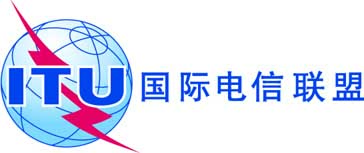 全体会议文件 32-C2012年11月28日原文：俄文哈萨克斯坦（共和国）哈萨克斯坦（共和国）有关大会工作的提案有关大会工作的提案